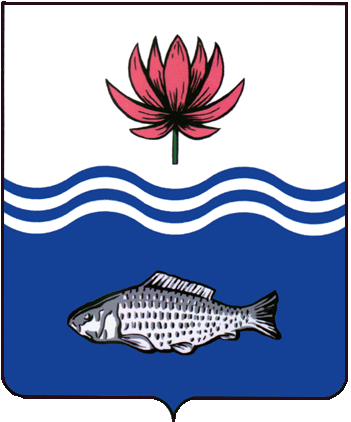 АДМИНИСТРАЦИЯ МО "ВОЛОДАРСКИЙ РАЙОН"АСТРАХАНСКОЙ ОБЛАСТИПОСТАНОВЛЕНИЕО внесении изменений в постановление администрации МО «Володарский район» № 2212 от 30.12.2019г.«Социальная поддержка старшего поколения, ветеранов и инвалидов и иных категорий 	граждан Володарского района на 2020-2022 годы»На основании Решения Совета МО «Володарский район» № 72 от 24.12.2020г. «О внесении изменений в решение Совета МО «Володарский район» № 64 от 26.12.2019г. «О бюджете МО «Володарский район» на 2020 год и плановый период 2021-2022гг.»ПОСТАНОВЛЯЕТ:1. Приложение №1 к постановлению № 2212 от 30.12.2019 г. «Социальная поддержка старшего поколения, ветеранов и инвалидов, и иных категорий граждан Володарского района на 2020-2022 годы» изложить в новой редакции.2. Настоящее постановление считать неотъемлемой частью постановления администрации МО «Володарский район» № 2212 от 30.12.2019 г. «Социальная поддержка старшего поколения, ветеранов и инвалидов, и иных категорий граждан Володарского района на 2020-2022 годы».4.Сектору информационных технологий администрации МО «Володарский район» (Поддубнов) опубликовать постановление на официальном сайте администрации МО «Володарский район».5.Главному редактору МАУ «Редакция газеты "Заря Каспия" (Шарова) опубликовать настоящее постановление в районной газете «Заря Каспия».6. Настоящее постановление вступает в силу со дня его официального опубликования.7.Контроль за исполнением настоящего постановления  возложить на  и.о. заместителя главы администрации МО «Володарский район» по социальной политике Прошунину Т.С.И.о. первого заместителя главы                                             Д.В.Курьянов Приложение №1к постановлению администрацииМО «Володарский район»от 31.12.2020г. № 1614Раздел 1. Паспорт муниципальной программы«Социальная поддержка старшего поколения, ветеранов и инвалидов и иных категорий граждан Володарского района на 2020-2022 годы»Раздел 2. Общая характеристика муниципальной программы «Социальная поддержка старшего поколения, ветеранов и инвалидов и иных категорий граждан Володарского района на 2020-2022 годы»	Разработка и принятие муниципальной целевой программы, является частью комплекса муниципальных программ, направленных на реализацию мероприятий по социальной поддержке старшего поколения, ветеранов и инвалидов иных категорий граждан.	Уважение  к гражданам пожилого возраста и забота о них всегда являлись одной из немногих неизменных качеств человеческой цивилизации.	Старение населения  является основной характеристикой современной демографической ситуации и вызывает серьезные экономические, общественные, социопсихологические, культурные и медицинские последствия. Граждане пожилого возраста — наиболее многочисленная категория потребителей  социальных услуг. Уровень и качество их жизни значительно ниже, чем у трудоспособной части населения. Все эти проблемы обуславливают необходимость разработки дополнительных мер по социальной защите прав граждан старшего поколения.	Работу по содействию правовой и социальной защите граждан, развитию духовной культуры жителей Володарского района Астраханской области осуществляет местная некоммерческая организация по содействию правовой и социальной защите граждан, развитию духовной культуры жителей Володарского района Астраханской области «Милосердие», именуемая в дальнейшем «Организация», созданная на основе совместной деятельности. Деятельность организации основывается на принципах добровольности, равноправия, самоуправления и законности. Организация осуществляет свою деятельность в соответствии с Конституцией РФ, Гражданским кодексом РФ, Федеральным законом «О некоммерческих организациях», Федеральным законом «Об общественных объединениях», Уставом местной общественной организации по содействию правовой и социальной защите граждан, развитию духовной культуры жителей Володарского района Астраханской области «Милосердие».	Членами организации могут быть граждане, достигшие 18 лет и юридические лица - общественные объединения.	В условиях глобальных социально-экономических преобразований одним из показателей устойчивости развития Володарского района является снижение уровня социальной напряженности, характеризующееся повышением качества жизни пожилых людей.Цели и задачи муниципальной программы	Основными целями реализации муниципальной программы являются:	-Содействие в решении вопросов социально-правового, культурного развития Володарского района;	-Оказание информационной и консультативной помощи жителям и организациям Володарского района;	-Содействие развитию взаимодействия жителей Володарского района Астраханской области  с органами государственной власти, местного самоуправления;	-Защита прав, законных интересов членов организации.	Для достижения цели организация решает следующие основные задачи:-Выдвижение и поддержка гражданских инициатив, имеющих особое значение для Володарского района;-Развитие сотрудничества с органами государственной власти и местного самоуправления, с коммерческими и некоммерческими организациями района, средствами массовой информации для решения социально-значимых проблем местного населения;-Выступает с инициативой по различным вопросам общественной жизни, вносит конкретные предложения в органы государственной власти и местного самоуправления по социальным программам;-Поддержка молодежных инициатив, инициатив граждан района, направленных на пропаганду и воспитание здорового образа жизни;-Развитие общекультурного единения населения Володарского района;-Развитие взаимодействия бизнеса, власти и общества для решения наиболее значимых проблем Володарского района Астраханской области;-Организация различных клубов по культурным направлениям общественного развития.        Раздел 2. Контроль и отчетность при реализации программы	В  целях текущего контроля за эффективным использованием бюджетных средств,  разработчику программы необходимо направлять в отдел экономического развития и муниципального заказа ФЭУ администрации МО «Володарский район» квартальный, годовой (итоговый) отчеты согласно  формам и срокам, установленным Постановлением администрации МО «Володарский район» от 13.04.2020 г. № 444 «Об утверждении Порядка разработки, утверждения, реализации и оценки эффективности муниципальных программ на территории муниципального образования «Володарский район».	Верно:от 31.12.2020 г.N 1614Наименование муниципальной программы«Социальная поддержка старшего поколения, ветеранов и инвалидов и иных категорий граждан Володарского района на 2020-2022 годы»«Социальная поддержка старшего поколения, ветеранов и инвалидов и иных категорий граждан Володарского района на 2020-2022 годы»«Социальная поддержка старшего поколения, ветеранов и инвалидов и иных категорий граждан Володарского района на 2020-2022 годы»«Социальная поддержка старшего поколения, ветеранов и инвалидов и иных категорий граждан Володарского района на 2020-2022 годы»Цели муниципальной программыСодействие в решении вопросов социально-правового, культурного развития Володарского района;Оказание информационной и консультативной помощи жителям и организациям Володарского районаСодействие развитию взаимодействия жителей Володарского района Астраханской области  с органами государственной власти, местного самоуправленияЗащита прав, законных интересов членов организацииСодействие в решении вопросов социально-правового, культурного развития Володарского района;Оказание информационной и консультативной помощи жителям и организациям Володарского районаСодействие развитию взаимодействия жителей Володарского района Астраханской области  с органами государственной власти, местного самоуправленияЗащита прав, законных интересов членов организацииСодействие в решении вопросов социально-правового, культурного развития Володарского района;Оказание информационной и консультативной помощи жителям и организациям Володарского районаСодействие развитию взаимодействия жителей Володарского района Астраханской области  с органами государственной власти, местного самоуправленияЗащита прав, законных интересов членов организацииСодействие в решении вопросов социально-правового, культурного развития Володарского района;Оказание информационной и консультативной помощи жителям и организациям Володарского районаСодействие развитию взаимодействия жителей Володарского района Астраханской области  с органами государственной власти, местного самоуправленияЗащита прав, законных интересов членов организацииЗадачи муниципальной  программыВыдвижение и поддержка гражданских прав, имеющих особое значение для Володарского района;Развитие сотрудничества с органами государственной власти и местного самоуправления, с коммерческими и некоммерческими организациями района, средствами массовой информации для решения социально значимых проблем местного населенияВыдвижение и поддержка гражданских прав, имеющих особое значение для Володарского района;Развитие сотрудничества с органами государственной власти и местного самоуправления, с коммерческими и некоммерческими организациями района, средствами массовой информации для решения социально значимых проблем местного населенияВыдвижение и поддержка гражданских прав, имеющих особое значение для Володарского района;Развитие сотрудничества с органами государственной власти и местного самоуправления, с коммерческими и некоммерческими организациями района, средствами массовой информации для решения социально значимых проблем местного населенияВыдвижение и поддержка гражданских прав, имеющих особое значение для Володарского района;Развитие сотрудничества с органами государственной власти и местного самоуправления, с коммерческими и некоммерческими организациями района, средствами массовой информации для решения социально значимых проблем местного населенияМуниципальный заказчик    
муниципальной программыАдминистрация МО «Володарский район»Администрация МО «Володарский район»Администрация МО «Володарский район»Администрация МО «Володарский район»Координатор муниципальной программы Заместитель главы администрации МО «Володарский район» социальной политике Заместитель главы администрации МО «Володарский район» социальной политике Заместитель главы администрации МО «Володарский район» социальной политике Заместитель главы администрации МО «Володарский район» социальной политикеСрок реализации муниципальной программы2020-2022 годы2020-2022 годы2020-2022 годы2020-2022 годыПеречень подпрограмм----Источники финансирования муниципальной программы, в том числе по годам:Расходы (тыс. рублей)Расходы (тыс. рублей)Расходы (тыс. рублей)Расходы (тыс. рублей)Источники финансирования муниципальной программы, в том числе по годам:Всего2020 год2021 год2022 годСредства районного бюджета2011,75711,75650,00650,00Средства бюджета Астраханской области0,000,000,000,00Другие источники0,000,000,000,00Планируемые результаты реализации муниципальной программы-Улучшение качества жизни и повышение степени социальной защищенности граждан пожилого возраста;- Повышение уровня социальной адаптации граждан пожилого возраста и повышение активности граждан старшего поколения в жизни общества, упрочнение социальных связей;-Поддержка деятельности общественных организаций.-Улучшение качества жизни и повышение степени социальной защищенности граждан пожилого возраста;- Повышение уровня социальной адаптации граждан пожилого возраста и повышение активности граждан старшего поколения в жизни общества, упрочнение социальных связей;-Поддержка деятельности общественных организаций.-Улучшение качества жизни и повышение степени социальной защищенности граждан пожилого возраста;- Повышение уровня социальной адаптации граждан пожилого возраста и повышение активности граждан старшего поколения в жизни общества, упрочнение социальных связей;-Поддержка деятельности общественных организаций.-Улучшение качества жизни и повышение степени социальной защищенности граждан пожилого возраста;- Повышение уровня социальной адаптации граждан пожилого возраста и повышение активности граждан старшего поколения в жизни общества, упрочнение социальных связей;-Поддержка деятельности общественных организаций.Перечень мероприятий программы «Социальная поддержка старшего поколения, ветеранов и инвалидов и иных категорий граждан Володарского района на 2020-2022 годы»Перечень мероприятий программы «Социальная поддержка старшего поколения, ветеранов и инвалидов и иных категорий граждан Володарского района на 2020-2022 годы»Перечень мероприятий программы «Социальная поддержка старшего поколения, ветеранов и инвалидов и иных категорий граждан Володарского района на 2020-2022 годы»Перечень мероприятий программы «Социальная поддержка старшего поколения, ветеранов и инвалидов и иных категорий граждан Володарского района на 2020-2022 годы»Перечень мероприятий программы «Социальная поддержка старшего поколения, ветеранов и инвалидов и иных категорий граждан Володарского района на 2020-2022 годы»Перечень мероприятий программы «Социальная поддержка старшего поколения, ветеранов и инвалидов и иных категорий граждан Володарского района на 2020-2022 годы»Перечень мероприятий программы «Социальная поддержка старшего поколения, ветеранов и инвалидов и иных категорий граждан Володарского района на 2020-2022 годы»Перечень мероприятий программы «Социальная поддержка старшего поколения, ветеранов и инвалидов и иных категорий граждан Володарского района на 2020-2022 годы»Перечень мероприятий программы «Социальная поддержка старшего поколения, ветеранов и инвалидов и иных категорий граждан Володарского района на 2020-2022 годы»Перечень мероприятий программы «Социальная поддержка старшего поколения, ветеранов и инвалидов и иных категорий граждан Володарского района на 2020-2022 годы»Перечень мероприятий программы «Социальная поддержка старшего поколения, ветеранов и инвалидов и иных категорий граждан Володарского района на 2020-2022 годы»№п/пНаименование мероприятияИсточник финансированияСрок исполненияОбъем финансирования (тыс. руб.)Объем финансирования (тыс. руб.)Объем финансирования (тыс. руб.)Объем финансирования (тыс. руб.)Объем финансирования (тыс. руб.)Ответственный исполнитель мероприятия Планируемые результаты реализации мероприятия№п/пНаименование мероприятияИсточник финансированияСрок исполненияВсего2020 годПериод финансирования2021 год2022 годОтветственный исполнитель мероприятия Планируемые результаты реализации мероприятия1.Субсидия некоммерческим организациямБюджет МО «Володарский район»2020-2022 годы 2011,75711,75ежемесячно650,00650,00ООО «Милосердие»Поддержка деятельности общественных организаций